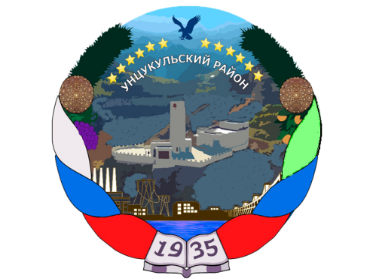 РЕСПУБЛИКА ДАГЕСТАНГЛАВА  МУНИЦИПАЛЬНОГО ОБРАЗОВАНИЯ«УНЦУКУЛЬСКИЙ РАЙОН»Индекс 368950  РД, пос. Шамилькала, ул.М.Дахадаева,3  тел.55-64-85e-mail:mo_uncuk_raion@mail.ruПОСТАНОВЛЕНИЕот  «04» сентября 2019г. № 105О переименовании муниципального казенного учреждения  дополнительного образования «Центр дополнительного образования детей» В соответствии с Федеральным законом от 29.12.2012 N 273-ФЗ "Об образовании в Российской Федерации", руководствуясь Уставом муниципального образования "Унцукульский район", постановляю:

        1.Переименовать муниципальное казенное учреждение дополнительного образования «Центр дополнительного образования детей» п. Шамилькала Унцукульского района в муниципальное казенное учреждение дополнительного образования «Детско-юношеская спортивная школа» п. Шамилькала Унцукульского района. 2.Директору муниципального казенного учреждения дополнительного образования «Центр дополнительного образования детей» п. Шамилькала Унцукульского района обеспечить внесение соответствующих изменений в устав и осуществить необходимые юридические действия, связанные с переименованием муниципального казенного учреждения дополнительного образования «Центр дополнительного образования детей» п. Шамилькала Унцукульского района.3. Настоящее постановление подлежит опубликованию на официальном сайте администрации  МО "Унцукульский  район" в сети Интернет.4. Контроль за исполнением настоящего Постановления возложить на заместителя главы администрации муниципального образования «Унцукульский район» Магомедова Абдулмуталима Муртазалиевича.Глава МО «Унцукульской район»	                       	    И.М.Нурмагомедов